Katholische Kirchengemeinde Christkönig WesterheimKatholisches PfarramtKirchenplatz 3, 72589 WesterheimTelefon 07333-5412, Fax 07333-6224E-Mail: christkoenig.westerheim@drs.deHomepage: christkoenig-westerheim.drs.deÖffnungszeiten Pfarrbüro: Montag von 15.00 bis 18.00 Uhr Mittwoch von 8.00 bis 11.30 UhrDonnerstag von 8.00 bis 11.30 UhrBitte beachten Sie die allgemein gültigen Infektionsschutzmaßnahmen.SeelsorgeFür seelsorgliche Angelegenheiten ist Pfarrer Karl Enderle jederzeit erreichbar unter der Tel. Nr. 0 73 33 – 54 12. Auch über die E-Mail-Adresse ist Pfarrer Enderle erreichbar: karl.enderle@drs.deFreitag, 12. März - Beatrix18.30 Uhr Kreuzwegandacht der Jugend4. FastensonntagL 1: 2 Chr 36,14-16   L 2: Eph 2,4-10   Ev: Joh 3,14-21Samstag, 13. März – Paulina, Judith18.30 Uhr Vorabendmesse (gestift. Jahrtag Antonie Rehm)Sonntag, 14. März09.00 Uhr EucharistiefeierMittwoch, 17. März18.30 Uhr Messfeier19.30 Uhr Online – KirchengemeinderatssitzungDonnerstag, 18. März07.30 Uhr SchülermesseFreitag, 19. März – Hl. Josef, Bräutigam der Gottesmutter Maria – Hochfest18.30 Uhr Festmesse für die Seelsorgeeinheit (Josef und Kreszentia Tritschler m. Angeh. – Josef Kneer, Wiesensteiger Str. 29 -Josef und Margaretha Tritschler m. Angeh.)MinistrantenaufstellungSamstag, 13.03.: Luca Z., WendelinSonntag, 14.03.: Toni, JannisMittwoch, 17.03.: Peter, PascalFreitag, 19.03.: Tim, JonasGottesdienste in unserer Seelsorgeeinheit Samstag, 13. März:18.30 Uhr Vorabendmesse in WesterheimSonntag, 14. März:09.00 Uhr Westerheim09.00 Uhr Berghülen10.30 Uhr Ennabeuren10.30 Uhr LaichingenRegelungen für den Gottesdienst unter Corona-Bedingungen Durch die Ausrufung des Lockdown müssen wir überaus vorsichtig sein. Eine Anmeldung zu den Gottesdiensten ist zwingend notwendig, im Pfarramt Tel. 07333-5412, zu den oben angegebenen Öffnungszeiten, aber auch zusätzlich am Freitag zwischen 15.30 Uhr und 17.30 Uhr. > Bitte kommen Sie möglichst rechtzeitig, damit die Ordner die Liste kontrollieren können. >Das Tragen einer FFP2-Schutzmaske oder einer medizinischen Schutzmaske (Mund-Nasenbedeckung) ist verpflichtend während des ganzen Gottesdienstes!>Die Hände sind vor dem Betreten der Kirche zu desinfizieren.>Die vorgeschriebenen Sitzplätze sind verpflichtend, bitte beachten Sie die Anweisungen der Ordner.>Auf den Gemeindegesang muss verzichtet werden.>Bringen Sie Ihr eigenes Gotteslob zum Mitbeten der Lieder mit!>Beachten Sie die Regelungen für den Kommunionempfang und das Verlassen der Kirche.>Wer Krankheitssymptome bei sich feststellt, muss zu Hause bleiben.Vielen Dank für Ihr Verständnis!HinweisDie sinkenden Infektionszahlen geben uns Hoffnung auf ein Ende der Einschränkungen in absehbarer Zeit. Wir tragen unseren Teil dazu bei, indem wir uns weiterhin an die Vorgaben halten. Eine vorausgehende Anmeldung im Pfarrbüro und ein rechtzeitiges Dasein vor dem Gottesdienst erleichtert den Ordnern die Arbeit.EhevermeldungDas Hl. Sakrament der Ehe werden sich versprechen:Carsten Czekay, Laichingen und Lisa Schmitz, Laichingen.Kreuzweg- und FastenandachtenWir laden ein zu den Andachten am kommenden Freitag, 12. März um 18.30 Uhr in der Christkönigskirche und am Sonntag, 21. März um 17.00 Uhr auf dem Sellenberg beim Kreuz am Kimmichfels. JosefstagPapst Franziskus hat das Jahr 2021 unter den besonderen Schutz des Heiligen Josefs gestellt. So  laden wir herzlich ein zur Mitfeier des Gottesdienstes am Josefstag, 19. März um 18.30 Uhr. Die Festmesse gilt für die gesamte Seelsorgeeinheit Laichinger Alb.Musikalische Gestaltung der GottesdiensteVon dem Theologen und Philosophen, dem Hl. Augustinus, stammt der Satz: „Wer singt betet doppelt!“. So ist es erfreulich, dass sich immer wieder Menschen zusammenfinden, die in unseren Gottesdiensten gerne für die Anderen singen und musizieren. Am nächsten Sonntag singt ein Quartett des Gemischten Chores; am Josefstag wird ein Männerquartett auftreten und bei der Andacht am Kimmichfels musizieren Bläser. Für diesen Einsatz gilt es „Danke“ zu sagen. Gemeinsames Haus – ImpulsDie Erde ist unsere große Ernährerin.Sie ist der fünftgrößte Planet des Sonnensystems, Heimat aller bekannten Lebewesen. Sie ist 4,55 Milliarden Jahre alt und - in denkbar schlechtem Zustand.Ihr Ökologie-AusschussFASTEN-IMPULSE zum Mitnehmen und Weitergeben
In der Fastenzeit liegen in der Kirche und in den Läden in Westerheim kleine wöchentliche Impulse zur Fastenzeit aus. Sie sind herzlich eingeladen, sich einen Impuls mitzunehmen.
Der Caritas- Ausschuss Misereor-Kinderaktion/OpferkässchenBastelvorlagen für das Fastenkässchen der Misereor-Kinderaktion, dazu die Info-Schrift in kindgerechtem Format, können am Schriftenstand der Christkönigskirche abgeholt werden. Das Fastenopfer kann am Palmsonntag, Gründonnerstag und am Karfreitag in den Gottesdiensten im bereitgestellten Opferkorb oder im Pfarrbüro abgegeben werden. Christkönig, Hungertuch 2021Schon seit Jahrhunderten gibt es die Tradition, Hunger- oder Fastentücher in der Fastenzeit in den Kirchen aufzuhängen. Eines der ältesten Fastentücher hängt im Museum Zum Heiligen Kreuz in Zittau. Es stammt aus dem 15. Jahrhundert und ist einen Besuch wert.Auch in unserer Pfarrkirche werden Hungertücher aufgehängt. In diesem Jahr möchten wir Sie alle einladen, das Hungertuch mitzugestalten. Dies kann in vielfältiger Form geschehen, als Gebet auf einem Blatt Papier, mit Hilfe von Garn, Papier oder Malen mit den Stiften.Sie dürfen alles benutzen, was Sie auf dem Tischchen finden können. Lassen Sie Ihrer Kreativität freien Lauf und dann wird es ein Gesamtkunstwerk.Unser Thema für das Hungertuch beschreiben wir mit drei Wörtern: Fasten-Beten-Gutes tun.Wir freuen uns, wenn Sie mitmachen und sind gespannt auf Ihre kreativen Ideen.Buß- und Beichtgelegenheiten vor Ostern„Die Beichte ist der Ort, wo einem Gottes Vergebung und Barmherzigkeit geschenkt wird“(Papst Franziskus)Mittwoch, 17. März:	19.00 – 20.00 Uhr Beichtgelegenheit Laichingen (Pfr. Egle)Samstag, 20. März:	18.30 Uhr Bußgottesdienst für die SE in WesterheimMittwoch, 24. März:Ab 19.15 bis 20.30 Uhr Beichtgelegenheit Westerheim (Pfr. Enderle)(nach der Abendmesse und während der Anbetung)Freitag, 26. März:17.30 – 19.00 Uhr Beichtgelegenheit Laichingen (Pfr. Egle)Samstag, 27. März:17.00 Uhr Beichtborbereitung; anschl. Bis 18.00 Uhr Beichtgelegenheit Laichingen (Pfr. Ikic)Montag, 29. März:17.00 – 19.00 Uhr Beichtgelegenheit Westerheim (Pfr. Enderle)19.00 – 20.00 Uhr Beichtgelegenheit Laichingen (Pfr. Egle)Dienstag, 30. März:18.00 – 19.00 Uhr Beichtgelegenheit Ennabeuren (Pfr. Enderle)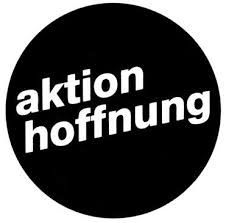 Altkleidersammlung für BurundiFür das Gesundheitszentrum „Nouvelle Esperance“ in Burundi bitten wir um die Abgabe von gut erhaltener Altkleidung und Bettwäsche. Sie können die Altkleider bzw. die Bettwäsche in Sammelsäcken oder Kartons in der Garage beim Gemeindezentrum „Marienburg“ (neben dem Kindergarten „Arche Noach“) zu folgenden Zeiten anliefern:Bis einschließlich Samstag, 20. März 2021 wie folgt:Jeweils Freitag 	von 16.30 Uhr – 19.00 UhrJeweils Samstag von   9.00 Uhr  - 16.00 Uhr.Bitte unterstützen Sie uns und sammeln Sie in den nächsten Tagen nur ihre gut erhaltenen Altkleider oder auch gut erhaltene Bettwäsche. Wir wissen um die Not der Menschen in Burundi und danken Ihnen heute schon für Ihre Mithilfe. Katholische Kirchengemeinde Christkönig – Der MissionsausschussWeltverfolgungsindex 2021 - FortsetzungWesentliche Trends und SchwerpunkteIslamistische Gewalt macht Subsahara-Afrika zur gefährlichsten Region für ChristenIn vielen Ländern in Subsahara-Afrika setzt sich die Gewalt gegen Christen und Kirchen fort. Gegenüber dem Vorjahr wurden bis zu 30% mehr gewaltsame Übergriffe dokumentiert. Mehrere hundert nigerianische, meist christliche Dörfer wurden von Fulani-Hirten überfallen, Christen ermordet und Kirchen zerstört. Boko Haram und der IS Westafrikanische Provinz (ISWAP) führten rund 400 gewaltsame Angriffe allein im Norden Kameruns (Weltverfolgungsindex Rang 42) aus.Auch in der Sahelzone nutzen Dschihadisten das Versagen von Regierungen aus, die unfähig oder unwillig sind, Christen zu schützen. Dazu kommen Angriffe auf Bildungseinrichtungen in Mali (28), Burkina Faso (32) und Niger (54). In einem Umfeld von Korruption, Armut und Gesetzlosigkeit verbreiten islamistische Milizen ihre Propaganda, rekrutieren Anhänger und attackieren die christliche Minderheit.In Mosambik (45) wollen Islamisten des IS Zentralafrikanische Provinz (ISCAP) die Scharia durchsetzen, mehrere Kirchen wurden zerstört. In der Demokratischen Republik Kongo (40) greifen die islamistischen Allied Democratic Forces (ADF) seit Jahren christlich geführte Schulen und Kliniken an, brennen Kirchen nieder und ermorden Gemeindeleiter.(Quelle „Open Doors“ 2021) - Fortsetzung folgt